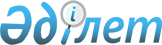 "Об установлении ограничительных мероприятий на территории крестьянского хозяйства "Райбай" Тарбагатайского сельского округа Аягозского района области Абай"
					
			Утративший силу
			
			
		
					Решение акима Тарбагатайского сельского округа Аягозского района области Абай от 7 октября 2022 года № 05. Утратило силу решением акима Тарбагатайского сельского округа Аягозского района области Абай от 4 ноября 2022 года № 06
      Сноска. Утратило силу решением акима Тарбагатайского сельского округа Аягозского района области Абай от 04.11.2022 № 06.
      В соответствии с пунктом 7 статьи 10-1 Закона Республики Казахстан "О ветеринарии", пунктом 2 статьи 35 Закона Республики Казахстан "О местном государственном управлении и самоуправлении в Республике Казахстан", и на основании представления главного государственного ветеринарного инспектора Аягозского района от 10 октября 2022 года № 255, РЕШИЛ:
      1. Установить ограничительных мероприятия в связи с выявлением болезни 1315 (пастереллез) сельскохозяйственных животных в крестьянском хозяйстве "Райбай" Тарбагатайского сельского округа Аягозского района, области Абай.
      2. Контроль за исполнением настоящего решения оставляю за собой.
					© 2012. РГП на ПХВ «Институт законодательства и правовой информации Республики Казахстан» Министерства юстиции Республики Казахстан
				
      Аким Тарбагатайского сельского округа 

Ережепов. Е
